Nr. ……./10.10.2017A N U N ȚLICEUL TEORETIC ” MIHAI EMINESCU” din BÎRLADORGANIZEAZĂ CONCURS În vederea ocupării postului de MUNCITOR  CALIFICAT – INSTALATOR – pe durată nedeterminatăÎnscrierile se fac la sediul unității, serviciul secretariat, până la data de 25.10.2017, în intervalul orar  9,00 – 14,00 ( numai în zilele lucrătoare).Concursul se va desfășura după următorul calendar:            10.10.2017 – Afișarea anunțului  până la data de 25.10.2017 – depunerea dosarelor  de înscriere (inculsiv data de 25.10.2017)              26.10.2017 până la ora 10:00 – selecția dosarelor de concurs și afișarea rezultatelor 	    26.10.2017 ora 12:00 – depunerea contestațiilor cu privire la rezultatele probei de selecție a dosarelor.	     27.10.2017 ora 14:00 – rezolvarea contestațiilor și afisarea rezultatelor 	     31.10.2017 între orele 9:00 –11:00 –proba practică	     31.10.2017 ora 12:00 – afișarea rezultatelor proba practică	     31.10.2017 ora 13:00 – depunerea contestațiilor proba practică	     31.10.2017 ora 14:00 – rezolvarea contestațiilor și afișarea  rezultatelor               01.11.2017 ora 10:00 – susținerea interviului               01.11.2017 ora 12:00 – afișarea rezultatelor la interviu               01.11.2017 ora 13:00 – depunerea contestațiilor la interviu	     02.11.2017 ora 12:00 – afișarea rezultatelor finaleCONCURSUL VA CONSTA ÎN URMATOARELE ETAPE:Selecția dosarelorproba practica -100 de puncteinterviu - 100 de puncteCandidații care nu obțin minim 50 de puncte  pentru postrurile de instalator și paznic
Punctajul final se calculează ca medie aritmetică a punctajelor obținute la fiecare probă. CONDIȚII DE PARTICIPAREPentru înscrierea la concurs,candidații trebuie să îndeplinească cumulativ următoarele condiții:Condiții generale:   a)are cetațenia română, cetățenie a altor state membre ale Uniunii Europene sau a statelor aparținând Spațiului Economic European și domiciliul in România;    b)cunoaște limba română, scris și vorbit;    c)are varsta minimă reglementată de prevederile legale;    d)are capacitate deplină de exercițiu;    e)are o stare de sănătate corespunzatoare postului pentru care candidează, atestată pe baza adeverinței medicale eliberate de medicul de familie sau de unitatile sanitare abilitate;    f)indeplineste conditiile de studii si, dupa caz, de vechime sau alte conditii specifice potrivit cerintelor postului scos la concurs;    g)nu a fost condamnata definitiv pentru savarsirea unei infractiuni contra umanitatii, contra statului ori contra autoritatii, de serviciu sau in legatura cu serviciul, care impiedica infaptuirea justitiei, de fals ori a unor fapte de coruptie sau a unei infractiuni savarsite cu intentie, care ar face-o incompatibila cu exercitarea functiei, cu exceptia situatiei in care a intervenit reabilitarea. INSTALATOR CONDIȚII SPECIFICE PENTRU OCUPAREA POSTULUI:  -  studii medii , calificare în domeniu -  cunoștințe de legislație specifică locului de muncă -  cunoștințe în domeniul Sănătății și Securității în Muncă și PSI -  disponibilitate pentru program de lucru specific postului  și în zilele de sâmbătă și duminică, -  abilități de relaționare și comunicare cu întreg personalul unității de învățământ-  competenţe/cunoștințe în administrarea bunurilor materiale; -  experiența în domeniu (învățământ) constituie avantaj.  BIBLIOGRAFIE:Legea 319/2006  privind securitatea şi sănătatea în muncă , cu modificările și completările ulterioare: obligațiile lucrătorilor, supravegherea sănătății, comunicarea, cercetarea, înregistrarea și raportarea evenimentelor Legea 307/2006  privind apărarea împotriva incendiilor, cu modificările și completările ulterioare: dispoziții generale, obligații privind apărarea împotriva incendiilor         Legea 477/2004 privind Codul de conduită a personalului contractualRegulamentul de organizare și funcționare a unităților de învățământ preuniversitar nr. 5079/31 august 2016Normativ privind exploatarea instalațiilor sanitare și de încălzire centrală, Ordinul nr.929/2002 și Ordinul nr.86/N/1996.            LEGEA 53 / 2003 ACTUALIZATĂ – CODUL MUNCII ,,RĂSPUNDEREA DISCIPLINARĂ” (ART.247 – ART.252).         	Principalele atribuții ale postului sunt stabilite în fișa postului, care se găsesc la secretariatul unității de învățământ. DOSARELE DE INSCRIERE LA CONCURS VOR CONȚINE ÎN MOD OBLIGATORIU, CONFORM ART.6 DIN  H.G.NR. 286/2011, CU MODIFICĂRILE ȘI COMPLETĂRILE ULTERIOARE, URMĂTOARELE DOCUMENTE:cerere de inscriere la concurs adresata conducatorului autoritatii sau institutiei publice organizatoare; copia actului de identitate sau orice alt document care atesta identitatea, potrivit legii, dupa caz; copiile documentelor care sa ateste nivelul studiilor si ale altor acte care atesta efectuarea unor specializari, copiile documentelor care atesta indeplinirea conditiilor specifice; copia carnetului de munca, conforma cu originalul, sau, dupa caz, o adeverinta care sa ateste vechimea in munca, in meserie si/sau in specialitatea studiilor;    e)  cazierul judiciar sau o declaratie pe propria raspundere ca nu are antecedente penale care sa-l faca incompatibil cu functia pentru care candideaza;    f)  adeverinta medicala care sa ateste starea de sanatate corespunzatoare eliberata cu cel mult 6 luni anterior derularii concursului de catre medicul de familie al candidatului sau de catre unitatile sanitare abilitate;    g) curriculum vitae;    Documentele menționate mai sus vor fi prezentate și în original în vederea verificării conformității copiilor cu acestea.DIRECTOR,PROF. GHIORGHE PRICOP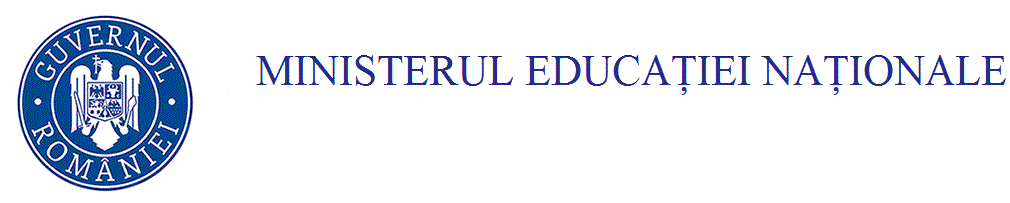 